    ҠАРАР		                        №32                                            РЕШЕНИЕ    08 сентябрь 2021 й.                                                                           08 сентябрь 2021 г.О внесении изменений в некоторые решения Совета сельского поселения Чуюнчинский сельсовет муниципального района Давлекановский район Республики Башкортостан по вопросам управления муниципальным имуществомВ соответствии  с Федеральным законом от 06.10.2003  №131-ФЗ                     «Об общих принципах организации местного самоуправления в Российской Федерации», Законом Республики Башкортостан от 18.03.2005 №162-з                         «О местном самоуправлении в Республике Башкортостан», Законом Республики Башкортостан от 05.01.2004 № 59-з «О регулировании земельных отношений в Республике Башкортостан», Совет сельского поселения Чуюнчинский сельсовет  муниципального района Давлекановский район Республики Башкортостан р е ш и л:	1. Внести изменения в следующие решения Совета Сельского поселения Чуюнчинский сельсовет муниципального района Давлекановский район 
Республики Башкортостан:1.1. решение Совета от 27.06.2013 №27 «Об утверждении Положения о порядке списания муниципального имущества сельского поселения Чуюнчинский сельсовет муниципального района Давлекановский район Республики Башкортостан»:в пункте 4.8. Положения порядке списания муниципального имущества сельского поселения Чуюнчинский сельсовет муниципального района Давлекановский район Республики Башкортостан, слова «комитет по управлению муниципальной собственностью министерства земельных и имущественных отношений Республики Башкортостан по Давлекановскому район и городу Давлеканово» заменить словами «структурное подразделение администрацией муниципального района Давлекановский район Республики Башкортостан – сектор земельных и имущественных отношений».1.2. решение Совета от 15.11.2019 №29  «О Порядке оформления прав пользования муниципальным имуществом, ведения реестра муниципального имущества и об определении годовой арендной платы за пользование муниципальным имуществом Сельского поселения Чуюнчинский сельсовет муниципального района Давлекановский район Республики Башкортостан»:1.2.1. по тексту Порядка оформления прав пользования муниципальным имуществом, ведения реестра муниципального имущества и об определении годовой арендной платы за пользование муниципальным имуществом Сельского поселения Чуюнчинский сельсовет муниципального района Давлекановский район Республики Башкортостан исключить слова «, ведения реестра муниципального имущества»;1.2.2. по тексту  Порядка оформления прав пользования муниципальным имуществом, ведения реестра муниципального имущества и об определении годовой арендной платы за пользование муниципальным имуществом Сельского поселения Чуюнчинский сельсовет муниципального района Давлекановский район Республики Башкортостан слова «комитет по управлению муниципальной собственностью министерства земельных и имущественных отношений Республики Башкортостан по Давлекановскому район и городу Давлеканово (далее – КУС)» заменить словами «структурное подразделение администрацией муниципального района Давлекановский район Республики Башкортостан – сектор земельных и имущественных отношений»;1.2.3.  пункт 3.3. Порядка оформления прав пользования муниципальным имуществом, ведения реестра муниципального имущества и об определении годовой арендной платы за пользование муниципальным имуществом Сельского поселения Чуюнчинский сельсовет муниципального района Давлекановский район Республики Башкортостан исключить;1.2.4. в пункте 4.3. Порядка оформления прав пользования муниципальным имуществом, ведения реестра муниципального имущества и об определении годовой арендной платы за пользование муниципальным имуществом Сельского поселения Чуюнчинский сельсовет муниципального района Давлекановский район Республики Башкортостан исключить слова «Функции ссудодателя на условиях безвозмездного пользования осуществляет КУС.»;1.2.5. в пункте 4.3. Порядка оформления прав пользования муниципальным имуществом, ведения реестра муниципального имущества и об определении годовой арендной платы за пользование муниципальным имуществом Сельского поселения Чуюнчинский сельсовет муниципального района Давлекановский район Республики Башкортостан исключить слова «от имени собственника – КУС;»;1.2.6. главу 7 Порядка оформления прав пользования муниципальным имуществом, ведения реестра муниципального имущества и об определении годовой арендной платы за пользование муниципальным имуществом сельского поселения Чуюнчинский сельсовет муниципального района Давлекановский район Республики Башкортостан, исключить;1.3. решение Совета от 01.03.2010 №8 «Об утверждении Положения о порядке управления и распоряжения муниципальным имуществом Сельского поселения Чуюнчинский сельсовет муниципального района Давлекановский район Республики Башкортостан»:1.3.1. исключить пункт 4.5. Положения о порядке управления и распоряжения муниципальным имуществом Сельского поселения Чуюнчинский сельсовет муниципального района Давлекановский район Республики Башкортостан;1.3.2. в пункте 2.4.2 Положения о порядке управления и распоряжения муниципальным имуществом Сельского поселения Чуюнчинский сельсовет муниципального района Давлекановский район Республики Башкортостан, исключить слова «, по соглашению,»;1.3.3. по тексту Положения о порядке управления и распоряжения муниципальным имуществом Сельского поселения Чуюнчинский сельсовет муниципального района Давлекановский район Республики Башкортостан слова «Комитетом» заменить словами «структурным подразделением администрацией муниципального района Давлекановский район Республики Башкортостан – сектором земельных и имущественных отношений».2. Контроль за исполнением настоящего решения возложить на постоянную комиссию по  бюджету, налогам, вопросам муниципальной собственности (председатель Лаврентьев В.В).3. Настоящее решение подлежит обнародованию в установленном порядке, размещению на официальном сайте Совета Сельского поселения Чуюнчинский сельсовет муниципального района Давлекановский район Республики Башкортостан в сети Интернет.Председатель Совета                                                                      С.Н.НикифоровБашҡортостан Республикаhы Дәүләкән районы муниципаль районының Суйынсы ауыл Советы ауыл биләмәhе Советы453423, Дәүләкән районы, Суйынсы ауылы, Yҙәк урам,  19/2, Тел./факс. (34768) 3-45-41, 3-45-35 Email: Chunchi_davl@ufamts.ru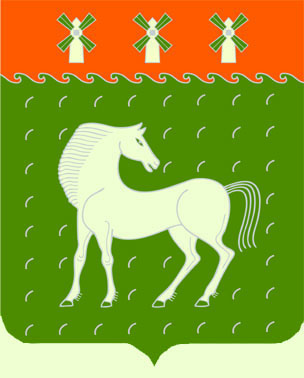 Советсельского поселенияЧуюнчинский сельсоветмуниципального районаДавлекановский районРеспублики Башкортостан453423, Давлекановский район, с. Чуюнчи, ул. Центральная, 19/2, Тел./факс. (34768) 3-45-41, 3-45-35 Email: Chunchi_davl@ufamts.ru